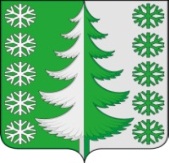 Ханты-Мансийский автономный округ – ЮграХанты-Мансийский муниципальный районмуниципальное образованиесельское поселение ВыкатнойАДМИНИСТРАЦИЯ СЕЛЬСКОГО ПОСЕЛЕНИЯПОСТАНОВЛЕНИЕот 02.03.2021	                                № 21п. ВыкатнойОб утверждении Перечня органов и организаций, с которыми подлежат согласованию проекты организации дорожного движения, разрабатываемые для автомобильных дорог общего пользования местного значения сельского поселения Выкатной либо их участков	На основании Федеральных законов от 06.11.2003 № 131-ФЗ «Об общих принципах местного самоуправления в Российской Федерации», от 29.12.2017 № 443-ФЗ «Об организации дорожного движения в Российской Федерации и о внесении изменений в отдельные законодательные акты Российской Федерации», Руководствуясь Уставом сельского поселения Выкатной:	1. Утвердить прилагаемый Перечень органов и организаций, с которыми подлежат согласованию проекты организации дорожного движения, разрабатываемые для автомобильных дорог общего пользования местного значения сельского поселения Выкатной либо их участков.2. Настоящее постановление опубликовать (обнародовать) в установленном порядке.3. Настоящее постановление вступает в силу после его официального опубликования (обнародования).4. Контроль за выполнением постановления оставляю за собой.Глава сельскогопоселения Выкатной                                                                            Н.Г. ЩепёткинПриложениек постановлению администрациисельского поселения Выкатнойот 02.03.2021 № 21ПЕРЕЧЕНЬорганов и организаций, с которыми подлежат согласованию проекты организации дорожного движения, разрабатываемые для автомобильных дорог общего пользования местного значения сельского поселения Выкатнойлибо их участков1. Отдел Государственной инспекции по безопасности дорожного движения межмуниципального отдела Министерства внутренних дел России «Ханты-Мансийский».__________________________